危険性又は有害性の特定標準モデル元請確認欄作 業 名土止め支保工組作業使用設備・機械・移動式クレーン施工会社名使用工具・機器・手ハンマー・ボール芯・ラチェット・スパナ・玉掛ワイヤロープ・シャックル・溶接機・ガス切断機・Ｈ型鋼クランプ（縦用）・ブレーカ・コンプレッサー・油圧ジャッキ工　法　等安全設備・保護具・親綱設備・昇降設備・保護帽・保護メガネ・皮手袋・安全帯・安全靴工　事　名使用資材・土止め支保工材一式作業期間令和　　年　　月　　日 ～ 令和　　年　　月　　日作業に必要な資格と配置予定者・移動式クレーン運転士：　　　　　　　　　　　　　　　　・アーク溶接等の業務特別教育修了者：・土止め支保工作業主任者：　　　　　　　　　　　　　　　・ガス溶接技能講習修了者：・足場の組立等作業主任者：　　　　　　　　　　　　　　・玉掛技能講習修了者：・貨物取扱い（一つの荷が100㎏以上）作業指揮者：担当職長名作業に必要な資格と配置予定者・移動式クレーン運転士：　　　　　　　　　　　　　　　　・アーク溶接等の業務特別教育修了者：・土止め支保工作業主任者：　　　　　　　　　　　　　　　・ガス溶接技能講習修了者：・足場の組立等作業主任者：　　　　　　　　　　　　　　・玉掛技能講習修了者：・貨物取扱い（一つの荷が100㎏以上）作業指揮者：作成年月日令和　　年　　月　　日作成施工会社・関係者周知記録（サイン）令和　　年　　月　　日改訂年月日令和　　年　　月　　日改訂施工会社・関係者周知記録（サイン）令和　　年　　月　　日作成責任者打合せ事項確認事項等評価危険有害要因の評価基準危険度６抜本的な対応が必要５５即座に対策が必要４４何らかの対策が必要３３現時点で対策の必要なし２２極めて小さい（受け入れ可能）１安全対策の評価効　果実現性効　果実現性大中小安全対策の評価効　果実現性効　果実現性大中小安全対策の評価効　果実現性効　果実現性３２１安全対策の評価困　難３６５４安全対策の評価努力すれば可能２５４３安全対策の評価可　能１４３２評価危険有害要因の評価基準危険度６極めて大きい（受け入れ不可能）５５かなり大きい（受け入れ不可能）４４中程度（受け入れ可能）３３小さい(許容範囲内)２２極めて小さい（受け入れ可能）１危険の見積り重大性可能性重大性可能性極めて重大(死亡・障害)重　大大けが(休業４日以上)軽微打撲・切傷(休業３日以下)危険の見積り重大性可能性重大性可能性極めて重大(死亡・障害)重　大大けが(休業４日以上)軽微打撲・切傷(休業３日以下)危険の見積り重大性可能性重大性可能性３２１危険の見積り発生の確率は高い（半年に１回程度）３６５４危険の見積り時々発生する（２～３年に１回程度）２５４３危険の見積り発生の確率は低い（５年以上に１回程度）１４３２作業工程作業の順序危険性又は有害性の特定危険の見積り危険の見積り危険の見積り危険の見積りリスク低減措置危険性又は有害性に接する人安全対策の評価安全対策の評価安全対策の評価安全対策の評価備　　　考作業工程作業の順序危険性又は有害性の特定可能性重大性評　価危険度リスク低減措置危険性又は有害性に接する人実効性効　果評　価危険度備　　　考１　準備１）作業箇所の確認１　準備・仮設備、安全通路、昇降設備、足場、進入路、工事用道路、排水設備等を点検する・第三者災害・第三者の立入禁止措置をする作業主任者１　準備・仮設備、安全通路、昇降設備、足場、進入路、工事用道路、排水設備等を点検する・第三者災害・誘導者を配置する作業主任者１　準備・仮設備、安全通路、昇降設備、足場、進入路、工事用道路、排水設備等を点検する・第三者災害・周辺の状態を点検する作業主任者１　準備・仮設備、安全通路、昇降設備、足場、進入路、工事用道路、排水設備等を点検する・構台の倒壊・部材の緊結を確認する作業主任者１　準備・仮設備、安全通路、昇降設備、足場、進入路、工事用道路、排水設備等を点検する・構台の倒壊・最大積載荷重を守る作業主任者１　準備２）土止め支保工組立図の確認２）土止め支保工組立図の確認１　準備・使用部材の材質、寸法、使用位置、緊結構造物及び部材の接合方法、脱落予防の方法等を平面図、断面図に明記する・使用部材の材質、寸法、使用位置、緊結構造物及び部材の接合方法、脱落予防の方法等を平面図、断面図に明記する１　準備・各種の補強材や補助材を明記する・各種の補強材や補助材を明記する１　準備・掘削や構造物築造の進行状態、埋設物、周辺の状況に応じて支保工の組立てや組替えが安全確実に行えるよう計画する・掘削や構造物築造の進行状態、埋設物、周辺の状況に応じて支保工の組立てや組替えが安全確実に行えるよう計画する１　準備３）作業開始前打合せの実施、作業者の配置３）作業開始前打合せの実施、作業者の配置１　準備・作業内容全体の説明をする・作業内容全体の説明をする１　準備・埋設物の位置を確認する・埋設物の位置を確認する１　準備・掘削深さに応じて足場等を検討する・掘削深さに応じて足場等を検討する１　準備・作業者の健康状態及び所有の資格を確認して、作業者の配置をする・作業者の健康状態及び所有の資格を確認して、作業者の配置をする１　準備・配置の決まった作業グループに対して、担当する作業内容を作業手順書に従って詳しく説明する・配置の決まった作業グループに対して、担当する作業内容を作業手順書に従って詳しく説明する１　準備４）ＫＹの実施４）ＫＹの実施１　準備・作業グループごとにＫＹをする・作業グループごとにＫＹをする１　準備・各自の服装・保護具、機械工具等を点検する・各自の服装・保護具、機械工具等を点検する１　準備・仮設備、安全通路、昇降設備、足場、進入路、工事用道路、排水設備等を点検する・仮設備、安全通路、昇降設備、足場、進入路、工事用道路、排水設備等を点検する作業の順序危険性又は有害性の特定危険の見積り危険の見積り危険の見積り危険の見積り危険の見積りリスク低減措置危険性又は有害性に接する人安全対策の評価安全対策の評価安全対策の評価安全対策の評価備　　　考作業の順序危険性又は有害性の特定可能性可能性重大性評　価危険度リスク低減措置危険性又は有害性に接する人実効性効　果評　価危険度備　　　考２　部材搬入作業１）移動式クレーンの据付け部材搬入作業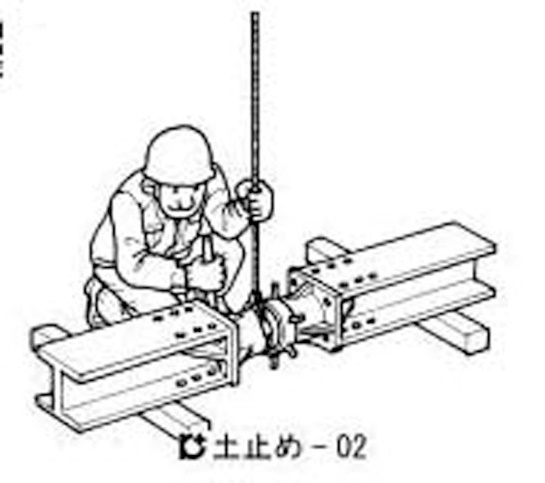 ２　部材搬入作業・クレーンオペレーターと組立順序、つり荷の重量、合図の方法等を打合せる部材搬入作業２　部材搬入作業・立入禁止区域を設ける・つり荷の落下・つり荷の下へ立入らない作業者部材搬入作業２　部材搬入作業・立入禁止区域を設ける・クレーンとの接触、はさまれ・作業半径内へ立入らない作業者部材搬入作業２　部材搬入作業・アウトリガーの完全張出しをする・クレーンの転倒・地盤の悪い場所は敷鉄板等で養生する作業者部材搬入作業２　部材搬入作業２）鋼材の荷おろし部材搬入作業２　部材搬入作業・地切りを行い、つり荷が安定したら巻上げ、旋回する・積荷の崩壊・地切りをする前に荷台から退避する作業者部材搬入作業２　部材搬入作業・地切りを行い、つり荷が安定したら巻上げ、旋回する・荷台への昇降時に転落・荷台への昇降設備を設置する作業者部材搬入作業２　部材搬入作業・旋回は合図者の指示に従う・つり荷が振れて負傷・介錯ロープを使う作業者部材搬入作業２　部材搬入作業・旋回は合図者の指示に従う・つり荷の落下、感電・架空線の近くや車道上を旋回する場合は監視人を配置する作業指揮者部材搬入作業２　部材搬入作業・リン木を確認し、安定した状態に荷おろしする・手指のはさまれ・合図は全員に聞こえるようはっきりする合図者部材搬入作業２　部材搬入作業・リン木を確認し、安定した状態に荷おろしする・手指のはさまれ・位置合わせは、シノ等の工具を使用する作業者部材搬入作業２　部材搬入作業３）部材の準備部材搬入作業２　部材搬入作業・組立図を検討し、使用する部材の長さを選定する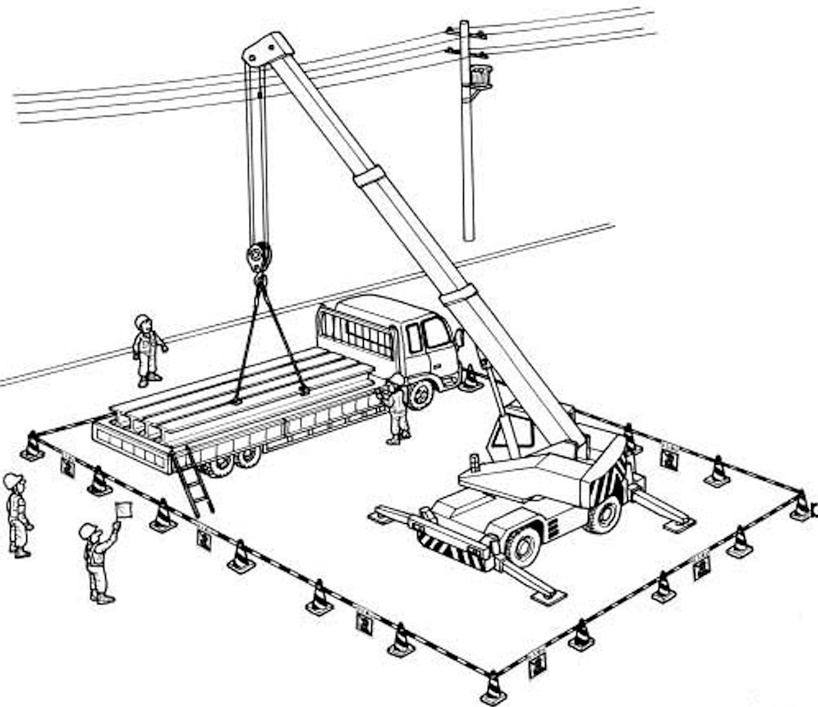 ２　部材搬入作業・必要に応じて解体時の目印を付ける２　部材搬入作業・地組作業はクレーンを使用して複数人でする２　部材搬入作業・切梁継手部のカバープレートを付けてボルトを締める（片側）２　部材搬入作業・キリンジャッキを予め切梁に取付ける２　部材搬入作業・火打受ピースを取付け、火打梁を地組みする２　部材搬入作業作業工程作業の順序危険性又は有害性の特定危険の見積り危険の見積り危険の見積り危険の見積りリスク低減措置危険性又は有害性に接する人安全対策の評価安全対策の評価安全対策の評価安全対策の評価備　　　考作業工程作業の順序危険性又は有害性の特定可能性重大性評　価危険度リスク低減措置危険性又は有害性に接する人実効性効　果評　価危険度備　　　考３　腹起しブラケット取付作業１）墨出し３　腹起しブラケット取付作業・腹起し下端の墨出しをする３　腹起しブラケット取付作業２）ブラケットの取付け３　腹起しブラケット取付作業・土止め壁の取付け部を清掃する３　腹起しブラケット取付作業・土止め壁の凸凹を考慮し、ブラケット長さに余裕を取る３　腹起しブラケット取付作業・仮溶接後、本溶接を完全にする・火花によるやけど・保護具を使用する作業者３　腹起しブラケット取付作業・仮溶接後、本溶接を完全にする・感電・アースは直近にとる作業者３　腹起しブラケット取付作業・仮溶接後、本溶接を完全にする・感電・濡れた手袋や作業服を着用しない作業者３　腹起しブラケット取付作業・重量があるブラケットはクレーンでつって取付ける３　腹起しブラケット取付作業・腹起し１本に付き、ブラケット２箇所を標準とする４　腹起し取付作業（続く）１）腹起し材の投入４　腹起し取付作業（続く）・つり込みは２本つりを原則とする４　腹起し取付作業（続く）・二段目以降の作業で１本つりや斜めつりを行う時は、クランプや専用つり冶具を使用する・つり荷の落下・つり荷の下に立ち入らない作業者４　腹起し取付作業（続く）・二段目以降の作業で１本つりや斜めつりを行う時は、クランプや専用つり冶具を使用する・つり荷が振れて激突・介錯ロープを使用する作業者４　腹起し取付作業（続く）２）腹起しのセット・ジョイント４　腹起し取付作業（続く）・腹起しをブラケットの上に据付ける・手指のはさまれ・合番者との合図を確認しながら作業する４　腹起し取付作業（続く）・所定のカバープレートを両フランジに取付ける・腹起しから墜落・安全な作業床を設けるか、安全帯を使用して作業する４　腹起し取付作業（続く）・ナットをフランジの内側にしてボルトを締める４　腹起し取付作業（続く）・各段の継手位置が揃わないよう組立てる４　腹起し取付作業（続く）・長さ不足の場合は、補助ピースで補う４　腹起し取付作業（続く）３）腹起しのとおりを直す４　腹起し取付作業（続く）・一辺の配置が終わったらとおりを直す・腹起しの落下・腹起しを横移動する時は、ブラケットから落ちないような措置をする作業主任者４　腹起し取付作業（続く）・継手ボルトを本締めする・手指のはさまれ・バール等を適切に使用する作業者４　腹起し取付作業（続く）・腹起しの隅角部には押え金物（隅部ピース等）を取付ける作業工程作業の順序危険性又は有害性の特定危険の見積り危険の見積り危険の見積り危険の見積りリスク低減措置危険性又は有害性に接する人安全対策の評価安全対策の評価安全対策の評価安全対策の評価備　　　考作業工程作業の順序危険性又は有害性の特定可能性重大性評　価危険度リスク低減措置危険性又は有害性に接する人実効性効　果評　価危険度備　　　考（続き）４）親綱の取付け（続き）・親綱用金具を設置する・腹起しから墜落・安全帯を使用する作業者（続き）・規格に合った親綱をゆるみの無いように張る（続き）・作業のしやすい高さに設置する腹起し取付け作業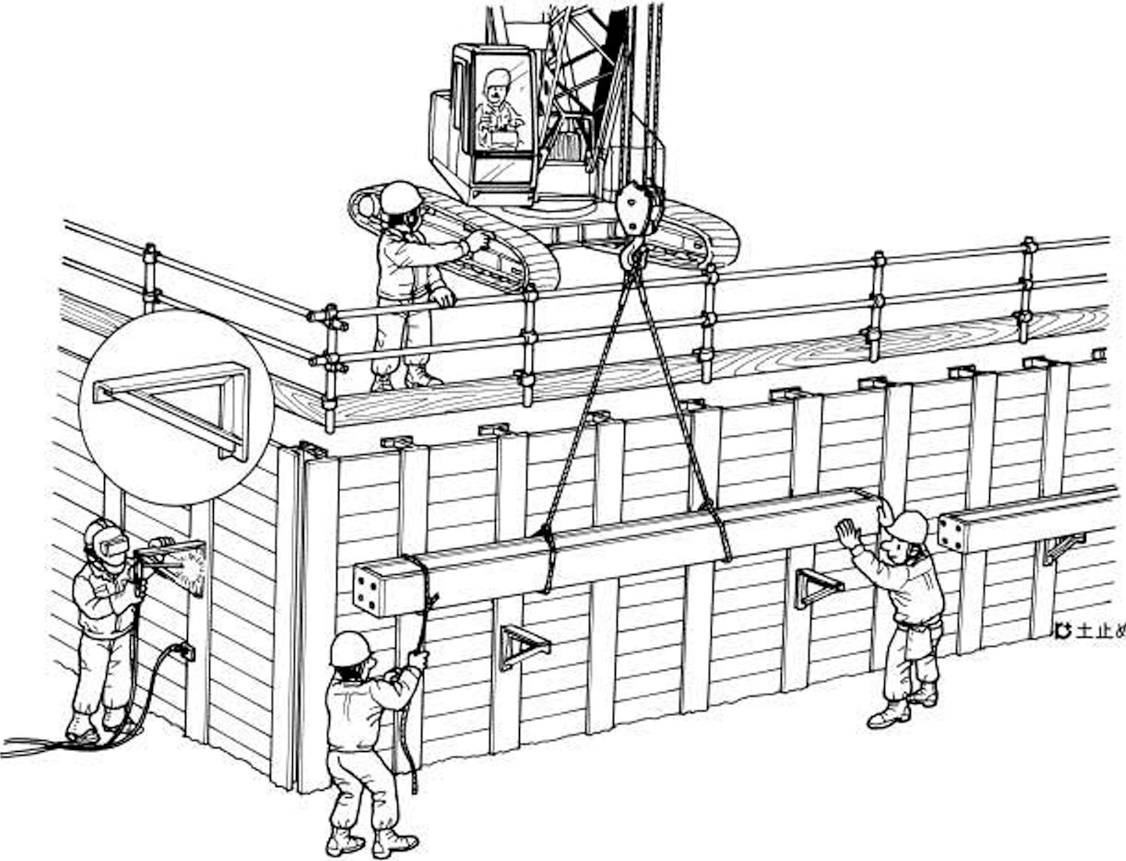 腹起し取付け作業腹起し取付け作業腹起し取付け作業腹起し取付け作業腹起し取付け作業腹起し取付け作業腹起し取付け作業腹起し取付け作業腹起し取付け作業腹起し取付け作業腹起し取付け作業５　切梁受ブラケット取付け作業１）中間杭への切梁下端の墨出し５　切梁受ブラケット取付け作業２）中間杭への切梁受ブラケットの取付け５　切梁受ブラケット取付け作業・中間杭の取付部を清掃する５　切梁受ブラケット取付け作業・中間杭のとおりを考慮し、ブラケット長さに余裕を取る５　切梁受ブラケット取付け作業・仮溶接後、本溶接を完全に行う・火花によるやけど・保護具を使用する作業者５　切梁受ブラケット取付け作業・仮溶接後、本溶接を完全に行う・感電・アースは直近に取る作業者５　切梁受ブラケット取付け作業・仮溶接後、本溶接を完全に行う・感電・濡れた手袋や作業服を着用しない作業者５　切梁受ブラケット取付け作業・重量があるブラケットはクレーン等でつって取付ける作業工程作業の順序危険性又は有害性の特定危険の見積り危険の見積り危険の見積り危険の見積りリスク低減措置危険性又は有害性に接する人安全対策の評価安全対策の評価安全対策の評価安全対策の評価備　　　考作業工程作業の順序危険性又は有害性の特定可能性重大性評　価危険度リスク低減措置危険性又は有害性に接する人実効性効　果評　価危険度備　　　考６　切梁取付け作業（続く）１）腹起しへ切梁の位置を墨出し６　切梁取付け作業（続く）２）切梁材の投入６　切梁取付け作業（続く）・つり込みは２本つりを原則とする・つり荷の落下・つり荷の下に立ち入らない作業者６　切梁取付け作業（続く）・つり込みは２本つりを原則とする・つり荷が振れて激突・介錯ロープを使用する作業者６　切梁取付け作業（続く）・二段目以降の作業で１本つりや斜めつりを行う時は、クランプや専用つり治具を使用する・つり荷の落下・つり荷の下に立ち入らない作業者６　切梁取付け作業（続く）・二段目以降の作業で１本つりや斜めつりを行う時は、クランプや専用つり治具を使用する・つり荷が振れて激突・介錯ロープを使用する作業者６　切梁取付け作業（続く）３）切梁のセット６　切梁取付け作業（続く）・切梁のエンドプレートと腹起しのフランジにボルトを通して締める・切梁から墜落・安全な作業床を設けるか、安全帯を使用して作業する作業者６　切梁取付け作業（続く）・切梁のエンドプレートと腹起しのフランジにボルトを通して締める・手指のはさまれ・オペレーターにはっきり合図する合図者６　切梁取付け作業（続く）・原則として、切梁は腹起しと直角に取付ける６　切梁取付け作業（続く）・キリンジャッキの取付け位置はちどりとする６　切梁取付け作業（続く）・キリンジャッキと反対側の切梁を組立て後、ジャッキを伸ばして軽く緊張する６　切梁取付け作業（続く）４）切梁両側への火打梁の取付け６　切梁取付け作業（続く）・火打梁の切梁側を切梁フランジに預け、切梁側と腹起し側の穴を合せる・切梁、腹起しから墜落・安全な作業床を設けるか、安全帯を使用して作業する作業者６　切梁取付け作業（続く）・腹起しと火打受ピース、切梁と火打受ピースのボルトを挿入し、本締めする・手指のはさまれ・オペレーターにはっきり合図する合図者６　切梁取付け作業（続く）５）間詰めコンクリートの打設６　切梁取付け作業（続く）・土止め壁と腹起し間に隙間がある場合は、キャンバー鋼材又は間詰めコンクリートを設置する・腹起しから墜落・安全な作業床を設けるか、安全帯を使用して作業する作業者６　切梁取付け作業（続く）６）親綱の設置６　切梁取付け作業（続く）・原則としてすべての切梁上に親綱を設置する・切梁・腹起しから墜落・腹起し上では安全帯を使用する作業者６　切梁取付け作業（続く）・規格に合った親綱をゆるみの無いように張る・親綱未設置の切梁上を歩かない作業者６　切梁取付け作業（続く）・切梁のスパンが長い場合には中間支柱を立てる（10ｍ程度を目安とする）作業工程作業の順序危険性又は有害性の特定危険の見積り危険の見積り危険の見積り危険の見積りリスク低減措置危険性又は有害性に接する人安全対策の評価安全対策の評価安全対策の評価安全対策の評価備　　　考作業工程作業の順序危険性又は有害性の特定可能性重大性評　価危険度リスク低減措置危険性又は有害性に接する人実効性効　果評　価危険度備　　　考（続き）切梁取付け作業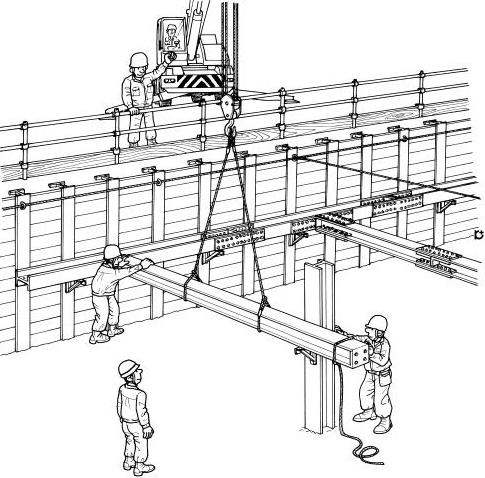 切梁取付け作業切梁取付け作業切梁取付け作業切梁取付け作業切梁取付け作業切梁取付け作業切梁取付け作業切梁取付け作業切梁取付け作業切梁取付け作業切梁取付け作業７　中間杭切梁取付け作業１）中間杭への切梁の固定・補強７　中間杭切梁取付け作業・切梁のとおりを検査、修正する７　中間杭切梁取付け作業・切梁ブラケットに穴を空け、Ｕボルトで下梁を仮固定する・やけど・保護具を使用する作業者７　中間杭切梁取付け作業・火災・可燃物は片付けるか、養生する作業者７　中間杭切梁取付け作業・切梁交差部を交差部ピースとボルトで仮固定する７　中間杭切梁取付け作業２）補強材の取付け７　中間杭切梁取付け作業・ジャッキアップ完了後、垂直面と水平面の筋かいや斜材、やらず等を取付ける・つり荷の落下・部材を縦つりや斜めつりする場合は専用のつり治具を使用する玉掛者８　プレロード作業（続く）１）切梁にジャッキ受ピースを取付け、油圧ジャッキのセット・間詰めコンクリートの破壊・プレロード、ジャッキアップは間詰めコンクリートの強度発現後にする作業者８　プレロード作業（続く）１）切梁にジャッキ受ピースを取付け、油圧ジャッキのセット・墜落・切梁上で作業する場合は安全帯を使用する作業者８　プレロード作業（続く）１）切梁にジャッキ受ピースを取付け、油圧ジャッキのセット・感電・アースは直近に取る作業者８　プレロード作業（続く）１）切梁にジャッキ受ピースを取付け、油圧ジャッキのセット・感電・濡れた手袋や作業服を着用しない作業者８　プレロード作業（続く）１）切梁にジャッキ受ピースを取付け、油圧ジャッキのセット・ジャッキの落下・ジャッキが抜け落ちないよう、確実な玉掛けをする玉掛者作業工程作業の順序危険性又は有害性の特定危険の見積り危険の見積り危険の見積り危険の見積りリスク低減措置危険性又は有害性に接する人安全対策の評価安全対策の評価安全対策の評価安全対策の評価備　　　考作業工程作業の順序危険性又は有害性の特定可能性重大性評　価危険度リスク低減措置危険性又は有害性に接する人実効性効　果評　価危険度備　　　考（続き）２）油圧計の確認をしながら所定の圧力までプレロードかけ（続き）・油圧ジャッキで加圧する・土止め支保工の変形・土止め支保工の変形等に注意しながら、プレロード計画書に従って段階的に加圧する作業主任者（続き）・土止め支保工に隙間がでた場合にはプレート等で補強する（続き）３）所定のプレロードがかかった後のキリンジャッキのジャッキアップ・バランスを崩して墜落・切梁上で作業する場合は安全帯を使用する作業者（続き）・ジャッキアップ後、油圧ジャッキを取外す（続き）４）ジャッキ部の補強部材の取付け（続き）・土圧計、キリンジャッキ部分にカバープレート等の補強部材を取付ける・墜落・切梁上で作業する場合は安全帯を使用する作業者（続き）・土圧計、キリンジャッキ部分にカバープレート等の補強部材を取付ける・感電・アースは直近に取る作業者（続き）・土圧計、キリンジャッキ部分にカバープレート等の補強部材を取付ける・感電・塗れた手袋や作業服を着用しない作業者（続き）５）Ｕボルト及び交差部ピースボルトの本締め９　安全設備設置作業（続く）・通路、昇降設備、点検足場等を必要に応じて設置する９　安全設備設置作業（続く）１）昇降階段の設置９　安全設備設置作業（続く）・高さ又は深さが1.5ｍを超える箇所には安全な昇降設備を設ける・階段、開口部、床端から墜落・墜落危険箇所では安全帯を使用する作業者９　安全設備設置作業（続く）・蹴上げ22㎝、踏面25～30㎝を標準として等間隔に設ける９　安全設備設置作業（続く）・階段が高い時は中間におどり場を設ける（７ｍ以内ごと）９　安全設備設置作業（続く）・高さ90㎝程度の中さん付き手すりを設ける（75㎝以上）９　安全設備設置作業（続く）・階段の傾斜は45°を標準とする（65°以下）作業工程作業の順序危険性又は有害性の特定危険の見積り危険の見積り危険の見積り危険の見積りリスク低減措置危険性又は有害性に接する人安全対策の評価安全対策の評価安全対策の評価安全対策の評価備　　　考作業工程作業の順序危険性又は有害性の特定可能性重大性評　価危険度リスク低減措置危険性又は有害性に接する人実効性効　果評　価危険度備　　　考（続き）（続く）・幅は60㎝以上とする（続き）（続く）・各段からの高さ1.7ｍ以内に障害物がないようにする（続き）（続く）・階段、おどり場には適度の照明をする（続き）（続く）・照明設備には保護用のカバーを取付ける（続き）（続く）２）昇降さん橋の設置（続き）（続く）・高さ又は深さが1.5ｍを超える箇所には安全な昇降設備を設ける（続き）（続く）・勾配は30°以下とする（続き）（続く）・勾配が15°を超えるものは踏みさん等の滑止めを設ける（続き）（続く）・さん橋が高い時は中間におどり場を設ける（７ｍ以内ごと）（続き）（続く）・高さ90㎝程度の中さん付き手すりを設ける（75㎝以上）（続き）（続く）・幅は60㎝以上とする（続き）（続く）・各段からの高さ1.7ｍ以内に障害物がないようにする（続き）（続く）・さん橋、おどり場には適度な照明をする（続き）（続く）・照明設備には保護用のカバーを取付ける（続き）（続く）３）移動はしごの取付け（続き）（続く）・高さ又は深さが1.5ｍを超える箇所には安全な昇降設備を設ける・はしごから墜落・昇降時には手に物を持たない作業者（続き）（続く）・高さ又は深さが1.5ｍを超える箇所には安全な昇降設備を設ける・はしごから墜落・安全ブロックを取付け、使用する作業者（続き）（続く）・はしご道の設置はできるだけ避け、階段又は登りさん橋を設けるのが望ましい（続き）（続く）・勾配は75°程度とする（続き）（続く）・全体の長さは９ｍ以下とする（続き）（続く）・踏みさんは25～35㎝とし、等間隔に設ける（続き）（続く）・幅は30㎝以上とする作業工程作業の順序危険性又は有害性の特定危険の見積り危険の見積り危険の見積り危険の見積りリスク低減措置危険性又は有害性に接する人安全対策の評価安全対策の評価安全対策の評価安全対策の評価備　　　考作業工程作業の順序危険性又は有害性の特定可能性重大性評　価危険度リスク低減措置危険性又は有害性に接する人実効性効　果評　価危険度備　　　考（続き）・転位を防止するための措置を行う（滑り止め装置の取付け、上部を固定物に緊結する、他の作業者がはしごの下部を支える等）（続き）・はしごの上端を床から60㎝以上突出させる（続き）４）安全通路の設置（続き）・作業場内には安全な通路を設け、表示する・架設通路から墜落・墜落危険箇所には手すりなどを設ける作業者（続き）・通路面から高さ1.8ｍ以内に障害物を置かない・部材や用具の飛来、落下・通路には幅木を取付ける作業者（続き）・通路幅は60㎝以上とする・障害物につまずく・通路に障害物を置かない作業者（続き）・安全に通行できるよう、採光や照明を施す（続き）・腹起し・切梁上、ピット、法肩等の墜落・転落の危険がある場所には、手すりなどの墜落防護設備を設ける（続き）・通路内に飛来・落下、崩壊してくるおそれがないようにする（続き）・通路内で作業をしない（続き）安全設備設置作業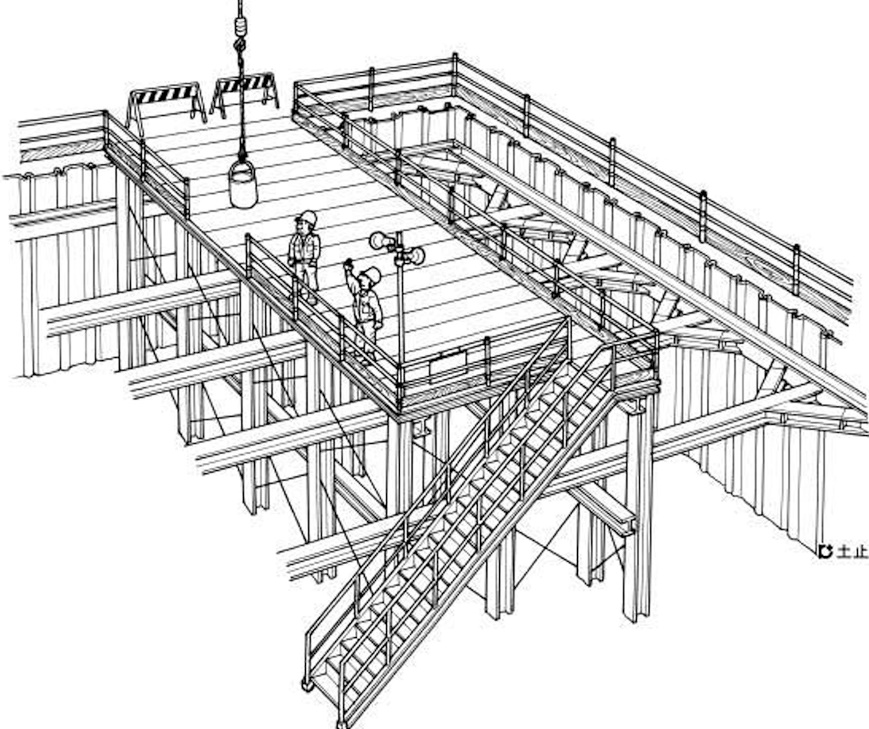 安全設備設置作業安全設備設置作業安全設備設置作業安全設備設置作業安全設備設置作業安全設備設置作業安全設備設置作業安全設備設置作業安全設備設置作業安全設備設置作業安全設備設置作業作業工程作業の順序危険性又は有害性の特定危険の見積り危険の見積り危険の見積り危険の見積りリスク低減措置危険性又は有害性に接する人安全対策の評価安全対策の評価安全対策の評価安全対策の評価備　　　考作業工程作業の順序危険性又は有害性の特定可能性重大性評　価危険度リスク低減措置危険性又は有害性に接する人実効性効　果評　価危険度備　　　考10　点検１）組立て完了後の土止め支保工全体の点検（注）日常点検要領・土止め支保工設置後７日以内ごと、中震以上の地震の後、大雨等により地山が急激に軟弱化するおそれがある事態の後には、次の事項について点検し、記録する。ア　部材の損傷、変形、腐食、変位及び脱落の有無及び状態イ　切梁の緊圧の状態ウ　部材の接続部、取付部及び交差部の状態エ　周辺地山の亀裂、陥没、異常な沈下等・点検はチェックシートなどに基づいて漏れなく行い、不良箇所を発見次第直ちに補強又は修理し、その結果を点検表に記録する10　点検・ボルトの緩みがないか、部材に変形が生じていないか、土圧に異常はないか等全体を点検して作業を終了する（注）日常点検要領・土止め支保工設置後７日以内ごと、中震以上の地震の後、大雨等により地山が急激に軟弱化するおそれがある事態の後には、次の事項について点検し、記録する。ア　部材の損傷、変形、腐食、変位及び脱落の有無及び状態イ　切梁の緊圧の状態ウ　部材の接続部、取付部及び交差部の状態エ　周辺地山の亀裂、陥没、異常な沈下等・点検はチェックシートなどに基づいて漏れなく行い、不良箇所を発見次第直ちに補強又は修理し、その結果を点検表に記録する11　後片付け１）残材、工具等を片付け・清掃（注）日常点検要領・土止め支保工設置後７日以内ごと、中震以上の地震の後、大雨等により地山が急激に軟弱化するおそれがある事態の後には、次の事項について点検し、記録する。ア　部材の損傷、変形、腐食、変位及び脱落の有無及び状態イ　切梁の緊圧の状態ウ　部材の接続部、取付部及び交差部の状態エ　周辺地山の亀裂、陥没、異常な沈下等・点検はチェックシートなどに基づいて漏れなく行い、不良箇所を発見次第直ちに補強又は修理し、その結果を点検表に記録する11　後片付け２）作業終了時の確認（注）日常点検要領・土止め支保工設置後７日以内ごと、中震以上の地震の後、大雨等により地山が急激に軟弱化するおそれがある事態の後には、次の事項について点検し、記録する。ア　部材の損傷、変形、腐食、変位及び脱落の有無及び状態イ　切梁の緊圧の状態ウ　部材の接続部、取付部及び交差部の状態エ　周辺地山の亀裂、陥没、異常な沈下等・点検はチェックシートなどに基づいて漏れなく行い、不良箇所を発見次第直ちに補強又は修理し、その結果を点検表に記録する11　後片付け・作業終了の確認をする（注）日常点検要領・土止め支保工設置後７日以内ごと、中震以上の地震の後、大雨等により地山が急激に軟弱化するおそれがある事態の後には、次の事項について点検し、記録する。ア　部材の損傷、変形、腐食、変位及び脱落の有無及び状態イ　切梁の緊圧の状態ウ　部材の接続部、取付部及び交差部の状態エ　周辺地山の亀裂、陥没、異常な沈下等・点検はチェックシートなどに基づいて漏れなく行い、不良箇所を発見次第直ちに補強又は修理し、その結果を点検表に記録する11　後片付け・作業終了時の人員を確認し、報告する（注）日常点検要領・土止め支保工設置後７日以内ごと、中震以上の地震の後、大雨等により地山が急激に軟弱化するおそれがある事態の後には、次の事項について点検し、記録する。ア　部材の損傷、変形、腐食、変位及び脱落の有無及び状態イ　切梁の緊圧の状態ウ　部材の接続部、取付部及び交差部の状態エ　周辺地山の亀裂、陥没、異常な沈下等・点検はチェックシートなどに基づいて漏れなく行い、不良箇所を発見次第直ちに補強又は修理し、その結果を点検表に記録する